DROIT DE LA PROPRIÉTÉINTELLECTUELLE
Les fondamentaux du droit d’auteurObjectifs : À l’issue de la formation, le stagiaire sera capable de : 
- Comprendre les principes essentiels qui gouvernent le droit de la propriété intellectuelle en général, et du droit d’auteur en particulier ; 
- Comprendre la portée juridique des clauses contractuelles relatives au droit d’auteur, côté « créatifs » et côté « donneurs d’ordre »Durée : 3.5 hModalités et moyens pédagogiques :  Pédagogie construite essentiellement sur des cas pratiques, partant d’une situation de fait, pour déboucher sur les principes juridiques qui s’y appliquentPrésentation commentée de décisions de jurisprudence appliquées aux situations les plus fréquemment rencontrées chez un créatif, et chez un donneur d’ordre Présentation PPT, remise aux stagiaires sur support numérique à l’issue de la formation Modalités d’évaluation : Quiz de départ pour tracer l’état des connaissances avant formation Quiz de fin, qui reprend les questions du quiz de départ, et permet de mesurer les acquisPrérequis technique : aucunPrérequis savoir-faire : aucun Public concerné : créatifs, photographes, designers, ET donneurs d’ordre  Formation intra ou interentreprises, individuelle ou en groupe : contacter le Club (contact@pressecomnormandie.fr / 02 32 83 31 38)Programme 9h. Accueil et tour de table des stagiaires et du formateur. Quiz de départ : quelques questions sur le droit de la propriété intellectuelle (PI) et le droit d’auteur 9h15 - Partie 1Le droit de la PI, par rapport aux autres disciplines juridiques Le droit d’auteur : principes fondamentauxUn droit « à l’envers »Les différents attributs du droit d’auteur Droit d’auteur et créations graphiquesDroit d’auteur et créations audio visuelles11h - Pause       11h15 - Partie 2 Les contrats du droit d’auteurCession de droitsConcession Licence d’utilisation Créations « libres de droits » 12h15 - Quiz final d’évaluation et synthèse  Retour commenté sur les réponses faites au quiz de départ Bio du Formateur : Philippe BazinAvocat au barreau de Rouen et formateur, Spécialiste en droit du numérique. Praticien du droit de la propriété intellectuelle. Membre du Club de la Presse et de la Communication de Normandie.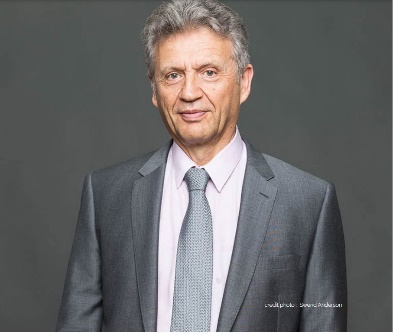 Philippe Bazin accompagne les créatifs et leurs clients dans toutes les opérations portant sur les droits d’exploitation et sur les contrats qui s’y attachent. Il est le conseil d’éditeurs de logiciels dans les domaines aussi variés que la sante, la gestion des établissements d’enseignement supérieur, ou le négoce de produits viticoles.Sa pédagogie de formateur est pratico-pratique, et repose sur un langage accessible à tour, sur des mises en situation concrète et sur la fourniture de solutions qui le sont tout autant.